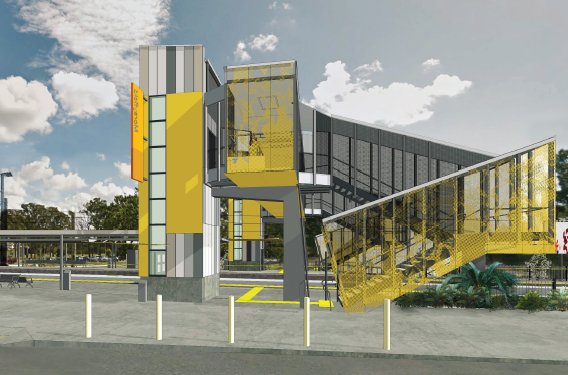 Early works to dateSince site establishment in late 2017, early works for the accessibility upgrade have included laying foundations and relocating the overhead electrification equipment. This will enable the raising of the platform around the assisted boarding point. Upcoming worksIn the coming months, customers and the community can expect to see the following activities:set up of project compound and safety fencinginstallation of temporary ticket office and toilet, including excavation, plumbing and electrical works (August/September)construction of driveway connection between the western carpark and Caboolture Sports Club (expected to commence late August)commissioning of temporary ticket office (late September)contractor site establishment (early October).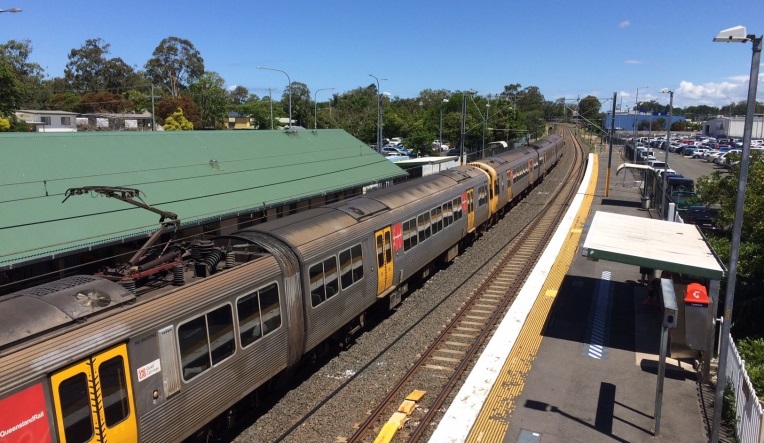 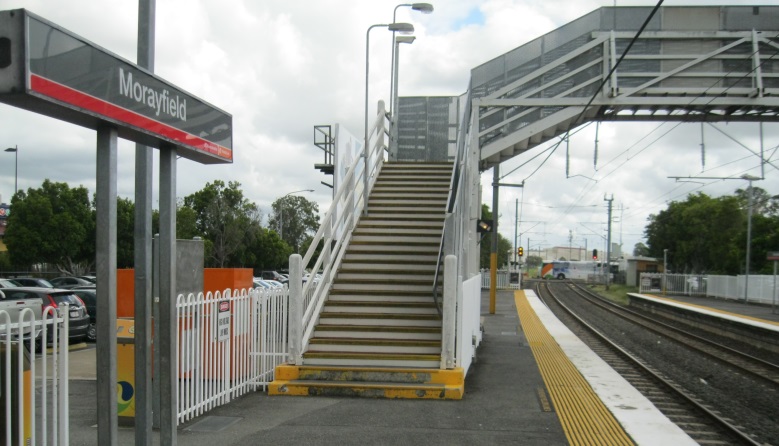 Construction impactsNormal working hours are 6am to 5pm Monday to Saturday. Construction activities may involve:noise associated with heavy machinerytemporary changes to access paths throughout the station precinctchanged traffic and parking conditionsincreased vehicle movements near worksmobile lighting towers for night works.Please take care around the work zones.Queensland Rail thanks customers and the community for their cooperation during this important project.Contact usFor more information or to provide feedback:Phone:	1800 722 203 (free call)Email:	stationsupgrade@qr.com.auPost:	GPO Box 1429, Brisbane QLD 4000Website:	queenslandrail.com.au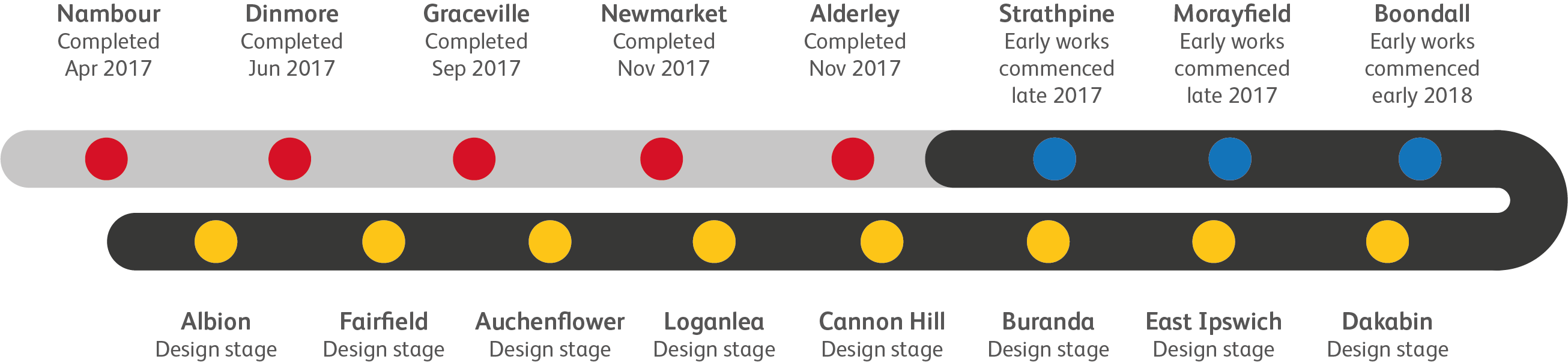 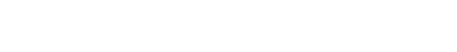 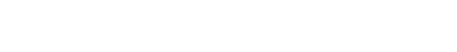 